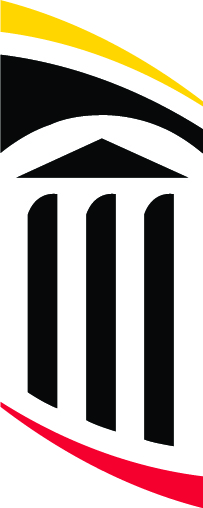 SUPPLEMENTAL COMPENSATION REQUEST FOR GRADUATE ASSISTANTS – EMPL CLASS 04Pre-Approval by Graduate School Required Before Work BeginsPlease return completed form to:Graduate School- 620 W. Lexington Street, 5th Floor 410 706 6794 [p]  (www.egole001@umaryland.edu)Graduate Assistant Information:Graduate Assistant Information:Graduate Assistant Information:Graduate Assistant Information:Graduate Assistant Information:Graduate Assistant Information:Graduate Assistant Information:Graduate Assistant Information:Graduate Assistant Information:Graduate Assistant Information:Graduate Assistant Information:Graduate Assistant Information:Graduate Assistant Information:Graduate Assistant Information:Name:Employee ID#Annual Stipend:Annual Stipend:Annual Stipend:Paying Department Information:Paying Department Information:Paying Department Information:Paying Department Information:Paying Department Information:Paying Department Information:Paying Department Information:Paying Department Information:Paying Department Information:Paying Department Information:Paying Department Information:Paying Department Information:Paying Department Information:Paying Department Information:School Name:School Name:Department/Division Name:Department/Division Name:Department/Division Name:Initiator:Initiator:Email:Email:Phone:Phone:Request Type: check applicable and indicate Earnings CodeRequest Type: check applicable and indicate Earnings CodeRequest Type: check applicable and indicate Earnings CodeRequest Type: check applicable and indicate Earnings CodeRequest Type: check applicable and indicate Earnings CodeRequest Type: check applicable and indicate Earnings CodeRequest Type: check applicable and indicate Earnings CodeRequest Type: check applicable and indicate Earnings CodeRequest Type: check applicable and indicate Earnings CodeRequest Type: check applicable and indicate Earnings CodeRequest Type: check applicable and indicate Earnings CodeRequest Type: check applicable and indicate Earnings CodeRequest Type: check applicable and indicate Earnings CodeRequest Type: check applicable and indicate Earnings Code   EARNINGS CODE- GSS1:  Additional compensation to be paid to Graduate Assistants for working on related projects beyond their GRA appointments.      EARNINGS CODE- GSS1:  Additional compensation to be paid to Graduate Assistants for working on related projects beyond their GRA appointments.      EARNINGS CODE- GSS1:  Additional compensation to be paid to Graduate Assistants for working on related projects beyond their GRA appointments.      EARNINGS CODE- GSS1:  Additional compensation to be paid to Graduate Assistants for working on related projects beyond their GRA appointments.   UMB Policy VII – 7.11 (A) UMB Policy on Graduate AssistantsUMB Policy VII – 7.11 (A) UMB Policy on Graduate AssistantsStart Date:Start Date:End Date:End Date:1Any additional compensation beyond the stipend associated with the Graduate Assistant appointment MUST be approved by the Graduate School prior to the commencement of any work.1Any additional compensation beyond the stipend associated with the Graduate Assistant appointment MUST be approved by the Graduate School prior to the commencement of any work.1Any additional compensation beyond the stipend associated with the Graduate Assistant appointment MUST be approved by the Graduate School prior to the commencement of any work.1Any additional compensation beyond the stipend associated with the Graduate Assistant appointment MUST be approved by the Graduate School prior to the commencement of any work.1Any additional compensation beyond the stipend associated with the Graduate Assistant appointment MUST be approved by the Graduate School prior to the commencement of any work.1Any additional compensation beyond the stipend associated with the Graduate Assistant appointment MUST be approved by the Graduate School prior to the commencement of any work.1Any additional compensation beyond the stipend associated with the Graduate Assistant appointment MUST be approved by the Graduate School prior to the commencement of any work.1Any additional compensation beyond the stipend associated with the Graduate Assistant appointment MUST be approved by the Graduate School prior to the commencement of any work.1Any additional compensation beyond the stipend associated with the Graduate Assistant appointment MUST be approved by the Graduate School prior to the commencement of any work.1Any additional compensation beyond the stipend associated with the Graduate Assistant appointment MUST be approved by the Graduate School prior to the commencement of any work.1Any additional compensation beyond the stipend associated with the Graduate Assistant appointment MUST be approved by the Graduate School prior to the commencement of any work.1Any additional compensation beyond the stipend associated with the Graduate Assistant appointment MUST be approved by the Graduate School prior to the commencement of any work.1Any additional compensation beyond the stipend associated with the Graduate Assistant appointment MUST be approved by the Graduate School prior to the commencement of any work.1Any additional compensation beyond the stipend associated with the Graduate Assistant appointment MUST be approved by the Graduate School prior to the commencement of any work.Increased Responsibilities:  Increased Responsibilities:  Increased Responsibilities:  Increased Responsibilities:  Increased Responsibilities:  Increased Responsibilities:  Increased Responsibilities:  Increased Responsibilities:  Increased Responsibilities:  Increased Responsibilities:  Increased Responsibilities:  Increased Responsibilities:  Increased Responsibilities:  Increased Responsibilities:  Please attach a letter describing increased responsibilities and include when and where this work is to be done in relationship to current work schedule.        Please attach a letter describing increased responsibilities and include when and where this work is to be done in relationship to current work schedule.        Please attach a letter describing increased responsibilities and include when and where this work is to be done in relationship to current work schedule.        Please attach a letter describing increased responsibilities and include when and where this work is to be done in relationship to current work schedule.        Please attach a letter describing increased responsibilities and include when and where this work is to be done in relationship to current work schedule.        Please attach a letter describing increased responsibilities and include when and where this work is to be done in relationship to current work schedule.        Please attach a letter describing increased responsibilities and include when and where this work is to be done in relationship to current work schedule.        Please attach a letter describing increased responsibilities and include when and where this work is to be done in relationship to current work schedule.        Please attach a letter describing increased responsibilities and include when and where this work is to be done in relationship to current work schedule.        Please attach a letter describing increased responsibilities and include when and where this work is to be done in relationship to current work schedule.        Please attach a letter describing increased responsibilities and include when and where this work is to be done in relationship to current work schedule.        Please attach a letter describing increased responsibilities and include when and where this work is to be done in relationship to current work schedule.        Please attach a letter describing increased responsibilities and include when and where this work is to be done in relationship to current work schedule.        Please attach a letter describing increased responsibilities and include when and where this work is to be done in relationship to current work schedule.           Single Task    Single Task    Single Task    Task to be performed over period of time (include related details in attached letter)   Task to be performed over period of time (include related details in attached letter)   Task to be performed over period of time (include related details in attached letter)   Task to be performed over period of time (include related details in attached letter)   Task to be performed over period of time (include related details in attached letter)   Task to be performed over period of time (include related details in attached letter)   Task to be performed over period of time (include related details in attached letter)   Task to be performed over period of time (include related details in attached letter)   Task to be performed over period of time (include related details in attached letter)   Task to be performed over period of time (include related details in attached letter)   Task to be performed over period of time (include related details in attached letter)Payment Information Payment Information Payment Information Payment Information Payment Information Payment Information Total Payment Amount:  $     Dates of service must fall within the Graduate School summer session.  Requests for payment should not be submitted until the agreed upon work is completed and may be made in two payments (at halfway point and at end) or one lump sum payment (at the end).Dates of service must fall within the Graduate School summer session.  Requests for payment should not be submitted until the agreed upon work is completed and may be made in two payments (at halfway point and at end) or one lump sum payment (at the end).Dates of service must fall within the Graduate School summer session.  Requests for payment should not be submitted until the agreed upon work is completed and may be made in two payments (at halfway point and at end) or one lump sum payment (at the end).Dates of service must fall within the Graduate School summer session.  Requests for payment should not be submitted until the agreed upon work is completed and may be made in two payments (at halfway point and at end) or one lump sum payment (at the end).Pay Period End Date:Amount: $Funding Source: State  Grant   Revolving  Aux  DRIFPay Period End Date:Amount: $Funding Source: State  Grant   Revolving  Aux  DRIFPay Period End Date:Amount: $Funding Source: State  Grant   Revolving  Aux  DRIFRequired Approvals: Required Approvals: Required Approvals: Required Approvals: Required Approvals: Required Approvals: By signing in the designated areas below, I am verifying this request is in accordance with UMB Policy VII – 7.11 (A) UMB Policy on Graduate Assistants s .By signing in the designated areas below, I am verifying this request is in accordance with UMB Policy VII – 7.11 (A) UMB Policy on Graduate Assistants s .By signing in the designated areas below, I am verifying this request is in accordance with UMB Policy VII – 7.11 (A) UMB Policy on Graduate Assistants s .By signing in the designated areas below, I am verifying this request is in accordance with UMB Policy VII – 7.11 (A) UMB Policy on Graduate Assistants s .By signing in the designated areas below, I am verifying this request is in accordance with UMB Policy VII – 7.11 (A) UMB Policy on Graduate Assistants s .By signing in the designated areas below, I am verifying this request is in accordance with UMB Policy VII – 7.11 (A) UMB Policy on Graduate Assistants s .Graduate Assistant Signature: Printed Name:Date:Paying Department Authorized Signature:Printed Name:Date:Graduate Program Director Signature:Printed Name:Date:Dean, Graduate School Signature:Printed Name:Date:APPROVED FORMS WILL BE RETURNED TO PAYING DEPARTMENT CONTACT FOR PROCESSING; COPY OF THIS APPROVED FORM WITH ATTACHED, SIGNED PAYROLL ADJUSTMENT FORM SHOULD BE SUBMITTED TO FS-PAYROLL FOR PROCESSING.